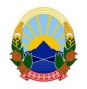    И З В Р Ш И Т Е Л Павел Томашевски                                                                 	               ул.11 Октомври бр.23А-2/4именуван за подрачјето     на Основниот суд    Скопје 1 и Скопје 2                              			               тел. 02 31-31-800; tomashevski@izvrsitel.com                  И.бр.1488/2016ЈАВНА ОБЈАВА(врз основа на член 48, од Законот за измени и дополнувања на Законот за извршување, Сл. Весник бр.233 од 20.12.2018 година)Извршителот Павел Томашевски постапувајќи по предлог на доверителите Драги Павлов и др. од Свети Николе  и живеалиште на  с.Долно Црнилиште, и Тони Павловски од Свети Николе врз основа на извршна исправа XVIII П 4 бр.3647/14 и ГЖ бр.5934/14 од 03.06.2014 година на Основен суд Скопје 2 Скопје и Апелационен суд Скопје против должникот Раде Ангелов од Скопје со  живеалиште на  ул.Тодор Чангов бр.53/10, заради остварување на парично  побарување, на ден 16.05.2019 година го ПОВИКУВАТретото лице  Рашко Марковиќ  од Скопје со живеалиште на ул.Никола Парапунов 5/36 да се јави во канцеларијата на извршителот на ул.11 Октомври бр.23А-2/4 Скопје, заради доставување на Решение ППНИ-207/18 од 01.03.2018 година на Основен суд Скопје 2 Скопје  ВО РОК ОД 1 (еден) ДЕН, сметано од денот на последното објавување на ова јавно повикување во јавното гласило. СЕ ПРЕДУПРЕДУВА третото лице  Рашко Марковиќ  дека ваквиот начин на доставување се смета за уредна достава и дека за негативните последици кои можат да настанат ги сноси самата странка. 	Оваа објава се објавува еднократно  во дневен весник Нова Македонија,во Службен весник на Република Северна Македонија и на веб страната на Комората на Извршители на Република Македонија.ИЗВРШИТЕЛ 								       Павел Томашевски